MUNICÍPIO DE IRATIESTADO DE SANTA CATARINAPROCESSO SELETIVO 003/201827 DE JANEIRO DE 2019INSTRUÇÕESEste Caderno de Questões contém 20 questões, constituídas com cinco opções (A, B, C, D, E) e uma única resposta correta. Em caso de divergência de dados e/ou de defeito no Caderno de Questões, solicite providências ao fiscal de sala.Você receberá o Cartão Resposta, no qual serão transcritas as respostas do Caderno de Questões, com caneta esferográfica de tinta azul ou preta, de acordo com as orientações de preenchimento abaixo: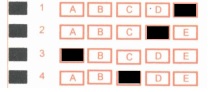 Após o preenchimento do Cartão Resposta com as respostas do Caderno de Questões, o candidato deverá assinar o mesmo.Durante a realização das provas é vedado: a) consultar livros, códigos, manuais, impressos ou quaisquer anotações ou equipamentos eletrônicos; b) a comunicação entre os candidatos; c) ausentar-se da sala sem a companhia de um fiscal; d) a ingestão de alimentos e bebidas, com exceção de água acondicionada em embalagem plástica transparente sem rótulos e/ou etiquetas; e) entregar a prova e o cartão resposta antes de decorrida 45 (quarenta e cinco) minutos do seu início. f) o uso de relógio de qualquer tipo e aparelhos telefônicos, qualquer equipamento elétrico ou eletrônico, bonés, chapéus e porte de qualquer tipo de arma.A interpretação das questões é parte integrante da prova, não sendo permitido aos fiscais de sala auxiliar na interpretação.A saída da sala de prova, com a entrega do Caderno de Questões e Cartão Resposta, somente será permitida depois de transcorrido 45 minutos do início da mesma.Ao concluir a prova e o preenchimento do Cartão Resposta, entregue o Caderno de Questões e o Cartão Resposta ao fiscal de sala. A não entrega de qualquer um dos itens especificados acima, implicará na eliminação do candidato do Processo Seletivo.O tempo de duração total da prova é de uma hora e trinta minutos (1:30) horas, incluído o tempo para preenchimento do Cartão Resposta.O candidato poderá anotar suas respostas no gabarito disponível na última página do caderno de questões para conferir com o gabarito oficial.Os 3 últimos candidatos ao terminarem a prova deverão permanecer juntos em sala para, juntamente com os fiscais de sala assinar a folha ata, o verso dos cartões respostas, o lacre dos envelopes que guardarão os Cartões Resposta e os Cadernos de Questões.A desobediência a qualquer uma das determinações constantes do Edital de Processo Seletivo, do presente Caderno de Questões e de preenchimento do Cartão Resposta, implicará na eliminação do candidato do Processo Seletivo.BOA SORTE.Português01) Dadas as sentenças:1-Há papéis jogados na sala.2-Houve manifestações em toda a cidade.3-Ventava muito naquela tarde.Nas frases acima:a) Todas são orações sem sujeito.b) Nas frases 1 e 3 o sujeito é indeterminado; em 2 oração sem sujeito.c) Nas frases 2 e 3 o sujeito é indeterminado; em 1 sujeito oculto.d) Na frase 3 o sujeito é simples, nas demais indeterminado.e) Nas frases 1 e 2 as orações são sem sujeito e na 3 o sujeito é indeterminado.02) Complete as sentenças corretamente:I-A porta estava .................fechada.II-Marina estava ................chateada.III-As coisas estavam ...............escondidas sob o armário.Temos, respectivamente:a) meia – meia - meiob) meio –  meio - meioc) meia – meio - meiad) meio – meia - meiae) meia  – meia - meia03)Uma das orações faz uso incorreto do À e/ou HÁ. Marque-a:a) Há mais de meia hora ela espera pelo trem.b) Mamãe abriu o armário à procura de uma foto antiga.c) Daqui à pouco retornaremos para casa.d) Perguntou às colegas o que havia acontecido.e) Vovó usava um lenço que guardava com carinho há muitos anos.04) Quanto ao emprego dos porquês a opção que se encontra incorreta é:a) Você fugiu, por quê?b) Não sabemos o porquê de sua desistência.c) Faltou ao trabalho porque estava gripado.d) E vocês, porque saíram?e) Por que vocês não foram ao encontro?05) Em uma das orações a seguir um dos vocábulos está grafado incorretamente. Aponte-a:a) Estava ansiosa esperando o resultado do concurso.b) O menino ficou entretido com o jogo.c) Tomara que ele seje escolhido.d) Com certeza foi a melhor escolha.e) Na minha rua tem uma casa geminada.Matemática6) Gustavo pediu ao seu pai um empréstimo de R$ 12.000,00 que seria devolvido em 4 meses. Se a taxa de juro combinada foi de 2% e a modalidade foi de juro simples, quanto Gustavo devolveria?(a) R$ 12.240,00.(b) R$ 12.346,00.(c) R$ 12.678,00.(d) R$ 12.960,00.(e) R$ 13,124,00.7) Para a construção de um muro 3 pedreiros levaram 25 dias para conclui-lo. Se este mesmo muro tivesse sido construído por 5 pedreiro, quantos dias teriam levados para construir. (Levar em consideração que o ritmo de trabalho dos pedreiros seria o mesmo)(a) 13 dias.(b) 14 dias.(c) 15 dias.(d) 16 dias.(e) 20 dias.8) Leonardo começa a trabalhar as 7:30h e para as 11:48h na parte da manhã, na parte da tarde começa às 13:30h e para as 18:00h de segundas a sexta-feira. Quantas horas Leonardo trabalha na semana?(a) 38h.(b) 44h.(c) 42:30h.(d) 46h.(e) 53:20h.9) A expressão  representa a quantidade de quilômetros que um certo carro pode percorrer  com  litros de gasolina. Se a capacidade do tanque desse carro é de 48 litros e foram gastos    do tanque em uma viagem. Quantos quilômetros teve essa viagem?(a) 285,5 km.(b) 231,5 km.(c) 375 km.(d) 412 km.(e) 276km.10) Em relação aos números racionais temos algumas afirmações a seguir:Os números racionais só podem ser positivos. é um número racional .0,181818 é um número racional.  é um número racional.1,99999 = 2Dentre as afirmações qual ou quais são verdadeira(s)Conhecimentos Específicos11- Segundo a Lei nº8.666/93, são tipos de licitação, exceto:a) A de maior lance ou oferta b) A de melhor técnica;c) Concorrência;d) Menor preço;e) A de técnica e preço;12 Um funcionário desejando exibir de forma prática um conjunto de dados coletados em que a resposta é o gênero do entrevistado, decidiu fazer um gráfico para os referidos dados, sendo que eram 40% de homens, e 60% de mulheres. Qual é o gráfico que ele deve selecionar no Microsoft Excel para melhor representar esse conjunto de dados?Linhas;Torre;Dispersão;Pizza;Trigonométrico;13 Em seu Artigo 156, a Constituição Federal informa que compete aos municípios instituir impostos sobre:Propriedade de veículos automotores;Propriedade predial e territorial urbana;Transmissão causa mortis e doação, de quaisquer bens ou direitos;Produtos industrializados;Operações relativas à circulação de mercadorias e sobre prestações de serviços de transporte interestadual e intermunicipal e de comunicação, ainda que as operações e as prestações se iniciem no exterior.14 Para dar destaque ou ênfase em determinada palavra ou oração, utiliza-se alguns recursos como a grafia em negrito, sublinhado, ou mesmo colocar a palavra entre aspas. Outra forma de se dar ênfase, através de uma de um tipo de fonte em que se baseia numa forma em que as letras se apresentam ligeiramente deitadas a direita é:Romana;Latina;Arábica;Espânica;Itálica;Considere as seguintes afirmações:O prefeito é responsável por criar as leis municipais, ou seja, ele é a autoridade máxima na estrutura do Poder Legislativo do Município.Os vereadores são responsáveis pela execução de obras e serviços do Município, ou seja, são eles que compõe o Poder Executivo do Município.Os secretários municipais da Administração Direta e Indireta são responsáveis pela execução e criação das leis apenas de suas Secretarias, porém, caso os Vereadores solicitem, eles poderão intervir diretamente em outras Secretarias.Indique a alternativa que contempla as afirmações corretas:Apenas I;Apenas II;Apenas III;Nenhuma das alternativas;Todas as alternativas estão corretas;De acordo com o Manual de Redação da Presidência da República, são atributos da redação oficial, exceto:Pessoalidade e uso da forma padrão;Clareza e precisão;Objetividade e concisão;Coesão e coerência;Formalidade e padronização.Segundo a Constituição Federal de 1988, em seu Art. 7º, no que diz respeito aos Direitos dos Trabalhadores, indique a alternativa correta:Teto salarial proporcional à extensão e à complexidade do trabalho, não excedendo o salário do Ministro do Supremo Tribunal Federal;Jornada de seis horas para o trabalho realizado em turnos ininterruptos de revezamento, salvo negociação coletiva;Décimo terceiro salário com base na remuneração indicada pelo Sindicato da categoria, ou pelo Conselho da Classe que representa o trabalhador, ou ainda no valor da aposentadoria quando couber;Remuneração do trabalho noturno inferior à do diurno;Duração do trabalho normal não superior a oito horas diárias e quarenta semanais, facultada a compensação de horários e a redução da jornada, mediante acordo ou convenção coletiva de trabalho;Com relação a estabilidade dos servidores públicos nomeados em virtude de concurso público, indique a sentença incorreta.Um servidor público nomeado para cargo de provimento efetivo, que realizou um concurso público, após três anos de efetivo exercício é considerado estável;A avaliação especial realizada por comissão de desempenho é facultativa, porém se tornará obrigatória se o servidor apresentar algum desvio de conduta durante o período em que não for considerado estável;O servidor público estável só perderá o cargo em virtude de sentença judicial transitada em julgado;Caso seja invalidada a sentença judicial da demissão do servidor estável, ele será reintegrado e conduzido ao cargo de origem, sem direito a indenização, aproveitado em outro cargo ou posto em disponibilidade com remuneração proporcional ao tempo de serviço;Caso o cargo seja extinto ou declarada sua desnecessidade, o servidor estável ficará em disponibilidade, com remuneração proporcional ao tempo de serviço, até seu adequado aproveitamento em outro cargo;Um funcionário está redigindo um documento no editor de texto Microsoft Word versão 2016 (Em sua versão padrão). Ele verificou que este documento não contém o número de páginas. Qual das alternativas abaixo ele deve realizar para colocar a numeração das páginas?Arquivo – Número de Página – Escolher onde deseja inserir o número da página;Design – Número de Página – Escolher onde deseja inserir o número da página;Layout – Número de Página – Escolher onde deseja inserir o número da página;Exibir – Número de Página – Escolher onde deseja inserir o número da página;Inserir – Número de Página – Escolher onde deseja inserir o número da página;A utilização de e-mails virou corriqueira nos dias atuais. Nos órgãos públicos, em especial, existem algumas recomendações, uma vez que o funcionário representa a instituição. Qual das alternativas abaixo é incorreta?O texto profissional necessita de manifestações emocionais. Por isso, ícones e emoticons devem ser utilizados para expressar as emoções sentidas nas mensagens; Não se deve utilizar texto em caixa alta para destaques de palavras ou trechos da mensagem, pois denota agressividade de parte do emissor da comunicação;A mensagem do correio eletrônico deve ser revisada com o mesmo cuidado com que se revisam outros documentos oficiais; Sempre que necessário, deve-se utilizar recurso de confirmação de leitura. Caso não esteja disponível, deve constar da mensagem pedido de confirmação de recebimento; Os textos das mensagens eletrônicas não podem ser redigidos com abreviações como “vc”, “pq”, usuais das conversas na internet, ou neologismos, como “naum”, “eh”, “aki”; 